South American Animal – Fact FileAnimalAppearanceDietHabitatFeaturesOtherToucan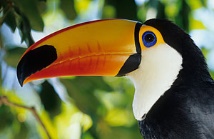 Mainly fruitAlso insects, frogs and sometimes eggsRainforest canopyNest in tree hollowsVery large colourful beakBlack bodyWhite throatLay 2-4 eggs each year.Mother and father care for the youngNot good fliers.3- toedSloth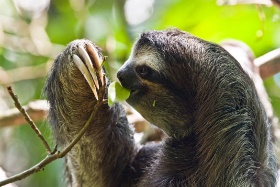 Mainly leaves that are toxic for other animalsRainforest canopyVery sharp claws for climbingCome down from trees once a week to go to the toilet. One baby born at a time. Hang and climb on mother for 5 months.Brazilian tapir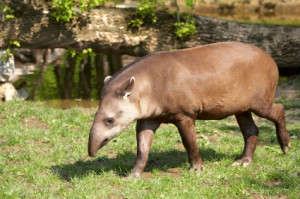 Leaves, buds, shoots, fruit, small branchesRainforest, near water- they run to water to escape predatorsFlexible snout for eating About 2m long. Brown fur. Good at swimming and diving.Green Anaconda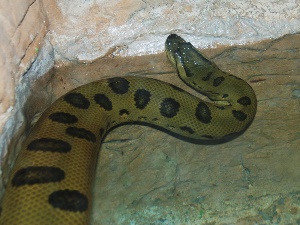 Scarlet Macaw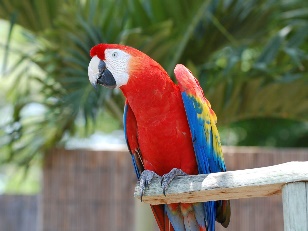 Giant anteater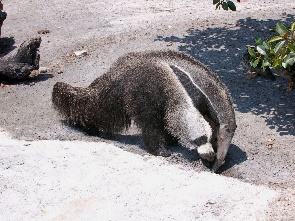 Poison dart Frog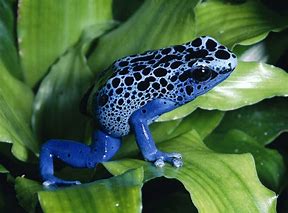 Bright colours warn animals they are poisonousActive during the dayRed-eyed leaf frogJaguar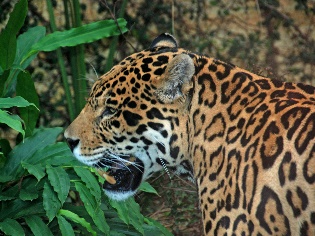 